Adult Volunteer Sign-Up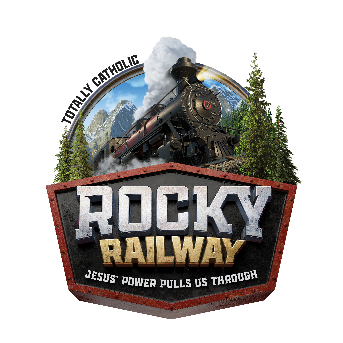 St. John NeumannVacation Bible School July 6 – 10, 20209:00 am – 12:00 pmCalling all adults to join the fun at Rocky Railway Vacation Bible School! The adult volunteer positions are described below. Please check which position(s) you are interested in volunteering for.Station Leader: After the morning Sing & Play, Rocky Railway campers will break into groups and rotate through several stations. Station Leaders will facilitate activities such as outdoor games, crafts, movies, stories, discussions and more!  Station Leaders repeat the day’s lesson with four groups. All lessons are prepared for you – simply follow the manual! Must be available the entire week of July 6 – 10, 8:30am – 12:30pm. Camper registration fee is waived for station leader volunteers.Behind the Scenes: The behind the scenes team help with the set up and take down of VBS. The set up crew will need to be available the afternoon of Thursday, July 2nd to help decorate the auditorium and classrooms. The take down crew will need to be available the afternoon of Friday, July 10th. Teens are also welcome! If you are available to help the week before VBS to organize supplies, please contact Megan Gibson.Volunteers must comply with the Diocesan program “Protecting God’s Children.” Please contact Megan Gibson at mgibson@saintjn.org or 703-860-6156 if you need information on how to complete the program or have any questions regarding your status.*NEW* This year we are offering childcare during VBS for those volunteers whose children are too young for camp (3 and under). If you would like to have your child attend the nursery during camp, please complete the back of this form. We cannot take children under 6 months. Contact Megan Gibson for more information.Fill in the Information Below:Camp T-shirt (for Stations Leaders only), circle your size preference below: Adult Size:     S     M     L     XLName: ____________________________________________________________   Phone: ____________________ E-Mail: _________________________________    Fill out additional information below to have a child in the Nursery during VBS. The Nursery is only available to those who are volunteering during VBS camp hours. Volunteer Name: ______________________________________________1st Child’s Name: ___________________________________________Date of Birth: ____/___/___ (must be 6 months by July 1)Allergies: __________________________	Other Medical/Behavioral Considerations: _______________________Is your child potty trained? Y or NNap/feeding schedule (if applicable):____________________________________________________
________________________________________________________________________________________________________2nd Child’s Name: ___________________________________________Date of Birth: ____/___/___ (must be 6 months by July 1)Allergies: __________________________	Other Medical/Behavioral Considerations: _______________________Is your child potty trained? Y or NNap/feeding schedule (if applicable):____________________________________________________
____________________________________________________For more than 2 children, please add additional sheet.Can you provide a stroller (if needed) for walks? Y or NAll children must bring at least one change of clothes. If in diapers, please provide all necessary supplies. If child does not eat (non-pureed) solids, please provide bottles/snacks. Older nursery children will be given the option to have the snack of the day. Drop off your completed form at the Faith Formation Office.Contact Silvia Bustamante, sbustamante@saintjn.org or 703-390-2348 with questions.